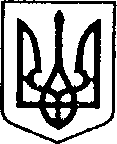 УКРАЇНАЧЕРНІГІВСЬКА ОБЛАСТЬН І Ж И Н С Ь К А    М І С Ь К А    Р А Д АВ И К О Н А В Ч И Й    К О М І Т Е ТР І Ш Е Н Н Явід   «18» січня 2023року                м. Ніжин                       	          № 05Про внесення змін до пункту 1рішення виконавчого комітетуНіжинської міської ради від 24.10.2019 року №340 «Про адміністративну комісію при виконавчому комітеті Ніжинської міської ради Чернігівської області»Відповідно до пп. 4 п. «б» ч.1 ст. 38, ст.42, ст.59 Закону України «Про місцеве самоврядування в Україні», ст. 215-218 Кодексу України про  адміністративні правопорушення, розпорядження міського голови від 01.12.2020 року №304 «Про затвердження Розподілу посадових обов'язків секретаря Ніжинської міської ради Чернігівської області, першого заступника міського голови з питань діяльності виконавчих органів ради, заступників міського голови з питань діяльності виконавчих органів ради, керуючого справами виконавчого комітету Ніжинської міської ради Чернігівської області», Регламенту виконавчого комітету Ніжинської міської ради Чернігівської області VIII скликання, затвердженого рішенням Ніжинської міської ради Чернігівської області VIII скликання від 24.12.2020 № 27-4/2020, виконавчий комітет міської ради вирішив:Внести зміни до пункту 1 рішення виконавчого комітету Ніжинської міської ради від 24.10.2019 року №340 «Про адміністративну комісію при виконавчому комітеті Ніжинської міської ради Чернігівської області» та викласти його у наступній редакції: «1. Утворити адміністративну комісію при виконавчому комітеті Ніжинської міської ради Чернігівської області (далі - Комісія) та затвердити її персональний склад:1.1. Смага Сергій Степанович - заступник міського голови з питань діяльності виконавчих органів ради, голова Комісії;1.2. Лега В'ячеслав Олександрович - начальник відділу юридично-кадрового забезпечення апарату виконавчого комітету Ніжинської міської ради, заступник голови Комісії;1.3. Рашко Андрій Миколайович - головний спеціаліст сектора претензійно-позовної роботи та запобігання корупції відділу юридично-кадрового забезпечення апарату виконавчого комітету Ніжинської міської ради, відповідальний секретар Комісії;1.4. Доля Оксана Володимирівна - начальник відділу з питань організації діяльності міської ради та її виконавчого комітету апарату виконавчого комітету Ніжинської міської ради, член Комісії; 1.5. Шкляр Тетяна Михайлівна - начальник відділу з питань діловодства та роботи зі зверненнями громадян апарату виконавчого комітету Ніжинської міської ради, член Комісії;1.6. Куранда Юрій Іванович - головний спеціаліст архівного відділу виконавчого комітету Ніжинської міської ради, член Комісії;1.7. Гавриш Тетяна Миколаївна - начальник відділу економіки та інвестиційної діяльності виконавчого комітету Ніжинської міської ради, членКомісії;1.8. Фурса Маргарита Борисівна - заступник начальника фінансового управління Ніжинської міської ради, начальник бюджетного відділу фінансового управління Ніжинської міської ради, член Комісії;1.9. Рацин Наталія Борисівна - начальник служби у справах дітей виконавчого комітету Ніжинської міської ради Чернігівської області;1.10. Насібов Рустам Юсифович - Громадська організація «Товариствозахисту тварин міста Ніжина «ПЛАНЕТА ДОБРА», член Комісії (за згодою);1.11. Величко Людмила Миколаївна - член Громадської ради при виконавчому комітеті Ніжинської міської ради та Громадської організації «Спілка жінок Ніжина», член Комісії (за згодою).2. Дане рішення набуває чинності з 20 січня 2023 року.3. З моменту набуття чинності даного рішення, вважити таким, що втратило чинність Рішення виконавчого комітету Ніжинської міської ради від 25.11.2021 №436 «Про внесення змін до пункту 1 рішення виконавчого комітету Ніжинської міської ради від 24.10.2019 року №340 «Про адміністративну комісію при виконавчому комітеті Ніжинської міської ради Чернігівської області».4. Відділу з питань діловодства та роботи зі зверненнями громадян апарату виконавчого комітету Ніжинської міської ради (Шкляр Т.М.) забезпечити оприлюднення даного рішення на офіційному сайті міської ради протягом п'яти днів з моменту його прийняття.5. Контроль за виконанням даного рішення покласти на керуючого справами виконавчого комітету Ніжинської міської ради Салогуба В.В.Міський голова			        				   Олександр КОДОЛАВізують:Начальник відділу юридично – кадровогозабезпечення апарату виконавчого комітетуНіжинської міської ради						    В’ячеслав ЛЕГАКеруючий справами виконавчого комітетуНіжинської міської ради					         Валерій САЛОГУБПояснювальна  запискадо проекту рішення виконавчого комітету Ніжинської міської ради«Про внесення змін до пункту 1 рішення виконавчого комітету Ніжинської міської ради від 24.10.2019 року №340 «Про адміністративну комісію при виконавчому комітеті Ніжинської міської ради Чернігівської області»Даний проект рішення підготовлено з дотриманням вимог Закону України «Про місцеве самоврядування в Україні», Кодексу України про адміністративні правопорушення.Проект рішення передбачає внесення змін до персонального складу адміністративної комісії при виконавчому комітеті Ніжинської міської ради Чернігівської області.Начальник відділу юридично – кадровогозабезпечення апарату виконавчого комітетуНіжинської міської ради						    В’ячеслав ЛЕГА